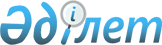 Об утверждении Формы личной медицинской книжки представителей декретированной группы населения и Правил выдачи, учета и ведения личной 
медицинской книжки
					
			Утративший силу
			
			
		
					Приказ Министра здравоохранения Республики Казахстан от 4 ноября 2003 года N 816. Зарегистрирован в Министерстве юстиции Республики Казахстан 24 ноября 2003 года N 2575. Утратил силу приказом Министра здравоохранения Республики Казахстан от 24 ноября 2009 года № 768      Сноска. Утратил силу приказом Министра здравоохранения РК от 24.11.2009 № 768 (порядок введения в действие см. п. 6).      В целях реализации Закона Республики Казахстан "О санитарно-эпидемиологическом благополучии населения" и совершенствования учетно-отчетной медицинской документации, используемой в области обеспечения санитарно-эпидемиологического благополучия населения, приказываю: 

      1. Утвердить прилагаемые: 

      1) Форму личной медицинской книжки представителей декретированной группы населения; 

      2) Правила выдачи, учета и ведения личной медицинской книжки. 

      2. Контроль за исполнением настоящего приказа возложить на первого вице-министра здравоохранения, Главного государственного санитарного врача Республики Казахстан Белонога А.А. 

      3. Настоящий приказ вводится в действие со дня государственной регистрации в Министерстве юстиции Республики Казахстан.       Министр 

Утверждены приказом        

Министра здравоохранения     

Республики Казахстан       

от 4 ноября 2003 года N 816   

"Об утверждении Формы личной   

медицинской книжки представителей 

декретированной группы населения 

и Правил выдачи, учета и ведения 

личной медицинской книжки"    Правила выдачи, учета и ведения 

личной медицинской книжки 

      1. Общие положения       1. Правила выдачи, учета и ведения личной медицинской книжки (далее - правила) определяют единый порядок выдачи, учета и ведения личной медицинской книжки. 

      2. Настоящие правила предназначены для физических и юридических лиц, независимо от форм собственности. 

      3. В личную медицинскую книжку (далее - ЛМК) заносятся результаты обязательных медицинских осмотров. 

      2. Порядок выдачи и учета       4. ЛМК выдается государственными организациями, входящими в систему санитарно-эпидемиологической службы. 

      5. ЛМК выдается представителю декретированной группы населения, при поступлении на работу (далее - владелец ЛМК). 

      6. Фотография владельца ЛМК должна закрепляться печатью организации, выдавшей ЛМК. 

      7. Учет ЛМК производится в журнале учета ЛМК организации, выдавшей ее согласно приложению к настоящим правилам. 

      3. Порядок ведения       8. ЛМК должна заполняться разборчиво, без исправлений на государственном или русском языке. 

      9. В раздел 1 "Паспортные данные" вносятся данные владельца ЛМК по удостоверению личности или паспорту. 

      10. В раздел 2 "Сведения о владельце личной медицинской книжки" вносятся сведения о владельце ЛМК. 

      11. Разделы 1 и 2 заполняются работодателем или самим физическим лицом. 

      12. При увольнении и/или переходе на другую работу ЛМК остается у владельца для предъявления по новому месту работы. Работодателю (администрации), в организацию которого поступает на работу владелец ЛМК необходимо внести соответствующие данные в раздел 3 "Отметки о переходе на работу в другие организации". 

      13. В разделы 4 "Перенесенные инфекционные заболевания" и 5 "Результат медицинского осмотра, терапевт" вносятся заключения врачей по результатам медицинского осмотра владельца ЛМК, которые закрепляются их личной подписью с указанием фамилии, имени, отчества (далее - ФИО) и печатью лечебно-профилактической организации. 

      14. В раздел 6 "Результат обследования на туберкулез" вносятся результат рентгенологического исследования владельца ЛМК и заключение врача лечебно-профилактической организации, проводившего медицинский осмотр, которое закрепляется его личной подписью с указанием его ФИО и печатью. 

      15. В разделы 7 "Результат осмотра и лабораторного исследования на венерические заболевания" и 8 "Результат гинекологического обследования" вносятся результаты лабораторных исследований владельца ЛМК и заключение соответствующего врача лечебно-профилактической организации, проводившего медицинский осмотр, которое закрепляется его личной подписью с указанием его ФИО и печатью. 

      16. В разделы 9 "Результат исследования на носительство патогенного стафилококка", 10 "Результат исследования на яйца гельминтов" и 11 "Результат бактериологического исследования" вносятся результаты лабораторных исследований владельца ЛМК специалистом организации, входящей в систему санитарно-эпидемиологической службы или лечебно-профилактической организации, с указанием его ФИО и проставлением печати организации, проводившей исследование. 

      17. В раздел 12 "Отметка о сдаче экзамена по гигиеническому обучению" вносится соответствующая отметка о сдаче экзамена, которая закрепляется подписью уполномоченного должностного лица государственного органа санитарно-эпидемиологической службы с указанием его ФИО и соответствующей печатью. 

      18. В разделе 13 "Допуск к работе" по окончании прохождения владельцем ЛМК медицинского осмотра, лабораторных исследований указывается срок допуска к работе, который закрепляется печатью и личной подписью руководителя государственного органа санитарно-эпидемиологической службы с указанием ФИО. 

      4. Требования к изготовлению ЛМК       19. Обложка и страницы ЛМК изготавливаются из специальных материалов по технологии, соответствующей требованиям, предъявляемым к документам длительного пользования (паспорт, военный билет). 

      20. Размер ЛМК 97 Х 135 мм, уголки округлены, цвет обложки темно-синий. 

      21. В целях защиты ЛМК от подделки на ней дополнительно размещаются: 

      1) в центре обложки тисненая надпись, выполненная золотистым цветом на государственном и русском языках: 

      Жеке Медициналык Кiтапша 

      Личная Медицинская Книжка; 

      2) на внутренних сторонах обложки и всех страницах в центре голубая сетка в виде полуколец с "волосками", ниже по центру надпись: 

      жеке медициналык кiтапша и личная медицинская книжка. 

      22. Все надписи в разделах, над таблицами и в графах ЛМК производятся на государственном и русском языках. 

      23. На каждой странице вверху по центру обозначается раздел ЛМК. 

      24. Допускается дублирование разделов 5, 6, 7, 8, 9, 10, 11 на две и более страницы. 

      Приложение        

к Правилам выдачи, ведения 

и учета личной медицинской 

книжки                        Журнал учета личных медицинских книжек ------------------------------------------------------------------- 

N  |ФИО владельца|Место работы,|Место жи-|Номер|Отметка о сдачи эк- 

п/н|    ЛМК      | должность   |тельства | ЛМК |замена по гигиени- 

   |             |             |         |     |ническому обучению 

------------------------------------------------------------------- 

1 |      2      |       3     |    4    |  5  |         6 

------------------------------------------------------------------- 

Утверждена приказом        

Министра здравоохранения     

Республики Казахстан       

от 4 ноября 2003 года N 816   

"Об утверждении Формы личной   

медицинской книжки представителей 

декретированной группы населения 

и Правил выдачи, учета и ведения 

личной медицинской книжки" 

      Примечание РЦПИ: Текст на двух языках - 

     русском и государственном, см. бумажный вариант                            Форма личной медицинской книжки 

          представителей декретированной группы населения                        1. Паспортные данные     _____________ 

   |             | 

   |    Место    |   

   | Фотографии  | 

   |             | 

   |_____________|                        М.П.       1. Фамилия ____________________ 

      2. Имя ________________________ 

      3. Отчество ___________________ 

      4. N __________________________ 

                серия/номер 

      5. Личная подпись владельца                   Медицинская книжка выдана       выдана _______________      ________________________ 

                   кем                     когда       Серия N _____                      личная медицинская книжка          2. Сведения о владельце личной медицинской книжки       1. Основная профессия __________________________________ 

         _____________________________________________________       2. Должность ___________________________________________ 

         _____________________________________________________       3. Организация _________________________________________ 

         _____________________________________________________       4. Дата рождения _______________________________________ 

         _____________________________________________________       5. Домашний адрес ______________________________________ 

         _____________________________________________________ 

         _____________________________________________________ 

         _____________________________________________________                     личная медицинская книжка         3. Отметки о переходе на работу в другие организации ---------------------------------------------------------- 

Дата  |  Наименование организации | Должность | Подпись | 

----------------------------------------------------------                     личная медицинская книжка         4. Данные о перенесенных инфекционных заболеваниях       1. Перенесенные инфекционные заболевания ___________________ 

         _________________________________________________________ 

         _________________________________________________________ 

         _________________________________________________________ 

         _________________________________________________________                     личная медицинская книжка                 5. Результат медицинского осмотра 

 

                              Терапевт ------------------------------------------------------------------- 

Дата |  Заключение врача  |  ФИО, подпись и печать организации, 

      |                    |    проводившей медицинский осмотр 

-------------------------------------------------------------------                     личная медицинская книжка              6. Результат обследования на туберкулез ------------------------------------------------------------------- 

Дата |Заключение врача по результатам|ФИО, подпись и печать врача, 

      | лабораторных исследований и   |  проводившего медицинский 

      |     медицинского осмотра      |           осмотр 

-------------------------------------------------------------------                     личная медицинская книжка         7. Результат медицинского осмотра и лабораторного 

             исследования на венерические заболевания ------------------------------------------------------------------- 

Дата |Заключение врача по результатам|ФИО, подпись и печать врача, 

      | лабораторных исследований и   | проводившего медицинский 

      |     медицинского осмотра      |          осмотр 

-------------------------------------------------------------------                     личная медицинская книжка              8. Результат гинекологического осмотра ------------------------------------------------------------------- 

Дата |Заключение врача по результатам|ФИО, подпись и печать врача, 

      | лабораторных исследований и   | проводившего медицинский 

      |     медицинского осмотра      |          осмотр 

-------------------------------------------------------------------                     личная медицинская книжка            9. Результат исследования на носительство 

                   патогенного стафилококка ------------------------------------------------------------------- 

Дата | Заключение врача |    ФИО, подпись врача, проводившего 

      |                  |   обследование и печать организации 

-------------------------------------------------------------------                     личная медицинская книжка                    10. Результат исследования 

                        на яйца гельминтов ------------------------------------------------------------------- 

Дата | Заключение врача |    ФИО, подпись врача, проводившего 

      |                  |   обследование и печать организации 

-------------------------------------------------------------------                     личная медицинская книжка           11. Результат бактериологического исследования ------------------------------------------------------------------- 

Дата | Заключение врача |    ФИО, подпись врача, проводившего 

      |                  |   обследование и печать организации 

-------------------------------------------------------------------                     личная медицинская книжка                   12. Отметка о сдачи экзамена 

                   по гигиеническому обучению ------------------------------------------------------------------- 

Дата |Отметка о сдачи экза- |ФИО, подпись уполномоченного должност- 

     |мена по гигиеническому|ного лица государственного органа 

     |        обучению      |санитарно-эпидемиологической службы и 

     |                      |печать 

-------------------------------------------------------------------                     личная медицинская книжка                        13. Допуск к работе ------------------------------------------------------------------- 

Дата | Допуск к работе | ФИО, подпись руководителя государствен- 

      |                 | ного органа санитарно-эпидемиологической 

      |                 |              службы и печать 

-------------------------------------------------------------------                     личная медицинская книжка 
					© 2012. РГП на ПХВ «Институт законодательства и правовой информации Республики Казахстан» Министерства юстиции Республики Казахстан
				